Synthesis and applications of near-infrared absorbing additive copper hydroxyphosphateElena Pérez-Barrado1,2, Richard J. Darton1* and Dieter Guhl21 School of Chemical and Physical Sciences, Keele University, Staffordshire ST5 5BG, United Kingdom.2 Keeling & Walker Ltd, Whieldon Rd, Stoke-on-Trent ST4 4JA, United Kingdom.* Corresponding author: r.j.darton@keele.ac.ukAbstract:The use of copper hydroxyphosphate (Cu2PO4OH), also called libethenite, as a near-infrared (NIR) absorbing additive has been investigated. Samples were synthesized by using a hydrothermal treatment or simple wet chemical processing, which was later easily upscaled. All synthesized samples showed a strong absorption in the NIR region. Trials were conducted to produce laser-marked plastic plates and security IR ink printing tests. It was found that when incorporated in plastic and ink formulation, Cu2PO4OH added good NIR absorption properties without influencing other finished product properties too much, which confirms that it is a suitable additive that can be readily manufactured at room temperature and without pressured equipment.Keywords: Cu, laser, additiveIntroductionMaterials that either absorb or reflect near-infrared (NIR) radiation have numerous applications. This type of material, often used as additive in polymers, can be found in a variety of products and places that are part of our daily lives: in cars, mobile phones, plastic bottles, buildings, passports… [1-4]. It is an important market for many businesses due to the large number of applications, such as in heat retention films, laser marking and laser welding, IR security inks, 3D-Moulded Interconnect Devices (3D-MID) and glazing, amongst others. For the particular case of laser-marking, where a laser interacts with a surface that by itself would insufficiently absorb NIR radiation, these additives are appropriately dispersed (in a polymer or coated film, for example) and function as absorbers for the laser light [5]. Dispersed in security inks, these types of additives can be found in banknotes, which include numerous security features such as IR marks, easily detected by commercial banknote detectors. The colour of these additives is an important property to be considered before their use. For some applications, the colour of the additive is not determinant but for others it is necessary to have flexibility in the colouring. Regarding the elemental composition of these additives, in the last few years there has been a trend in the industry towards the use of compounds that are free of toxic metals (such as Cd, Ni or Sb) and also a need to keep production costs low. All these requirements demand new materials that should be easy to manufacture.  Copper hydroxyphosphates have attracted attention due to their applications mainly in catalysis, but also in material and intercalation chemistry. A number of copper hydroxyphosphates can be found in nature. In particular, Cu2PO4OH (libethenite), which shows a strong absorption in the NIR region, has been reported as an effective photocatalyst [6,7] as a laser additive in patent literature [8] and as an additive for laser direct structuring (LDS) [9]. Cu2PO4OH belongs to the orthorhombic crystal system, with space group Pnnm and cell parameters a= 8.062, b= 8.384 and c= 5.881 Å (JCPDS 83-2264). It is possible to synthesize libethenite at pHs ranging between 2.5 and 7 using hydrothermal or solvothermal conditions [10,11]. However, from an industrial point of view, the avoidance of pressurized containers such as autoclaves, or flammable solvents such as alcohols and/or other types of organic reagents and of heating steps during the synthesis procedures is desired to simplify chemical processes and reduce energy costs. Therefore, in this present work we report on the synthesis of several libethenites with different ageing conditions. One of the samples was synthesized without heating or pressurized containers and was later upscaled. As an additive, Cu2PO4OH was also incorporated in an IR ink used as a feature to test its application in security printing. In another experiment, the additive was dispersed in two types of polymer and tested for the laser-marking of plastics.Experimental Synthesis of Cu2PO4OH Details about chemicals & materials can be found in the SM. Appropriate amounts of Cu(NO3)2·2.5 H2O and NH4H2PO4 (ratio 2:1) were dissolved separately in deionized H2O and stirred for 30 min. The phosphate solution was slowly added to the copper solution and left to stir vigorously. NH3 solution was added dropwise until pH was 6.9. Afterwards, samples were aged under different conditions. Sample Lib01 was transferred into a Teflon-lined stainless-steel autoclave of 125 ml capacity and heated at 150 °C for 6 h. Sample Lib02 was also aged using the same autoclave and was heated at 180 °C for 6 h. Sample Lib03 was aged in a 250 ml round-bottom flask attached to a condenser and heated at 60 °C for 24 h with vigorous stirring. Sample Lib04 was left to stir in a beaker at room temperature for 16 h. Afterwards, the precipitates were recovered and washed several times by centrifugation at 4750 rpm multiple times before being dried in an oven at 80 °C overnight. Sample Lib04 was additionally calcined in a furnace at 400 °C for 2 h at 2 °/min in air. This sample is labelled Lib05. Sample Lib04 was easily scaled-up in the laboratory facilities, adapting the experimental procedure mentioned above with larger equipment and glassware. The upscaled sample was chosen for the application trials after calcination at 400 °C. IR security ink testsAppropriate amounts of the IR-transparent ink and libethenite pigment were introduced in a disposable cup together with three high density alumina 12 mm beads. The contents were mixed at 1200 rpm for 5 min in a Speedmixer (DAC 150 FVZ, Hauschild). This operation was repeated several times to ensure proper milling, dispersion grade and good ink consistency. The resulting inks were coated on cardboard using an Orange Proofer (IGT Testing Systems Pte. Ltd.) and samples were left to dry overnight at room temperature. The optical properties of the coated inks were checked with a UV-VIS-NIR spectrophotometer. Laser-marking testsLow-density polyethylene plates were produced by injection moulding (Hampton Colours Ltd., United Kingdom) by dispersing 1% of the additive in the polymer composition. Soft polyvinyl chloride (PVC) plates were produced in-house starting from the precursor soft PVC formulation. An appropriate amount of the formulation was mixed with the additive at 1200 rpm for 10 min in the Speedmixer. Afterwards, the mixture was coated on a metallic surface to form a film. The film was cured at 115 °C for 25 min in an oven. Finally, the film was left to cool down before being removed from the metallic surface by using a palette knife. All tests plates were laser marked (Nd:YVO4 laser) using a lab-size laser-marking instrument (Zeichenlasermaschine Photonenwerke, Trumpf). Testing plates were evaluated visually and by the use of a microscope (GX microscope, CAM H5).CharacterisationThe crystal structure of the powder samples was analysed by X-Ray diffraction using Cu Kα radiation (Bruker D8 Advance diffractometer). Infrared spectra were recorded on a Nicolet iS10 from ThermoScientific with Smart iTX (ATR). Raman analysis was performed on a DXR 2 Raman Microscope (Thermofisher). BET surface areas were calculated by using the Brunnauer, Emmet and Teller method on the adsorption data recorded on a Micromeritics TriStar II Surface area and Porosity analyser. Particle morphology was analysed with a Scanning electron microscope Hitachi S4500. SEM-EDX analysis was done with a TM3000 microscope (Hitachi). The optic properties of the samples were checked by a UV/VIS/NIR Spectrometer Lambda 750S from Perkin Elmer with a 100 mm Int. Sphere. Results and discussionCharacterization of Cu2PO4OHAll Cu2PO4OH samples are summarised in Table 1. Figure (1A) shows the X-Ray powder diffractograms of libethenite samples synthesized at pH 6.9 with variations in their ageing treatments. It was possible to identify the orthorhombic Cu2PO4OH phase in all samples (JCPDS 83-2264). Samples Lib01 and Lib02 that were aged using an autoclave at 150 and 180 °C respectively, showed better defined peaks with lower values of FWHM compared to the rest of the samples (Table 1). The effect of autogenous pressure on the crystallinity of the samples and crystal growth is well known, which was observed for samples Lib01 and Lib02. It was also possible to observe the appearance of an extra minor phase believed to be a copper phosphate precipitate (JCPDS 22-1038), but the low intensity of the peaks hindered phase assignation. The reason for the appearance of this extra copper phosphate phase could be related to different precipitation rates of the copper species. The values for crystallite sizes were calculated for all samples (Table 1) using Scherrer’s equation and the (220) peak [12]. In general, larger values of crystallite size belong to samples aged with autogenous pressure that favours crystal growth. Information regarding cell parameters can be found in the SM. When additives are added in polymers for Laser sensitive applications, they need to be stable in terms of chemical structure and composition above the temperatures where the plastic is being processed. Although temperatures may vary depending on the nature of the plastic [13], in general additives should have good thermal stability up to 300 °C [14,15]. The thermal stability of Cu2PO4OH was checked by high-temperature X-Ray powder diffraction by heating a Lib03 sample from RT to 505 °C and measuring the diffractograms in-situ every 30 °C (Fig. (1B)). In general, no significant changes were observed in the diffractograms as the temperature was raised. The shape and position of the peaks remained unchanged and no extra phases were detected during the heating process. The thermal stability of Cu2PO4OH observed in the high-temperature diffractogram confirms that copper hydroxyphosphate can be dispersed in a wide range of polymers for laser-marking purposes without suffering degradation. The morphology of the samples was checked by SEM (Fig (2)) and particle sizes determined [16]. In general, the morphology of Cu2PO4OH samples exhibited agglomerated particles forming spheres, which is expected when using a pH close to 7 during the synthesis. The size of these aggregated spheres differed greatly from the ageing conditions of each sample [10,17]. Samples Lib01 and Lib02 (Figs. (2a) and (2b), respectively), presented walnut-shaped spheres with some differences. Whilst sample Lib01 displayed an agglomeration where sheets could be observed in the walnut-shape spheres, sample Lib02 exhibited edges forming a cross and angular shapes within the spheres. Sizes for these spheres ranged from 13 to 21 µm for sample Lib01 and from 7 to 20 µm for sample Lib02. Cotton-like sphere morphology was obtained for samples Lib03, Lib04 and Lib05 (Figs. (2c), (2d) and (2e), respectively).  The size of theses spheres decreased dramatically for sample Lib03 compared to samples aged using an autoclave. It was observed that these spheres were formed by an agglomeration of small rounded particles with sizes ranging from 0.6 to 1.6 µm. Samples Lib04 and Lib05 showed spheres of different sizes that ranged between 4 and 11 µm and 4 and 10 µm, respectively. It is possible to observe a slight decrease in the size of these spheres for sample Lib05 compared to Lib04 sample, after calcination at 400 °C. During the synthesis, the pH and [Cu2+]/[PO43-] ratio was kept constant for all samples. Differences during crystallisation and crystal growth are therefore attributed to temperature, pressure and time applied during the synthesis. By changing these conditions, differences in the architecture of copper hydroxyphosphates can be observed [18]. While the mechanism of Cu2PO4OH has been established and it is clear that the morphology is strongly dependent on the concentration of NH4+ ions as well as on the Cu2+ concentration and on the type of solvents, the role of temperature is much less studied. We believe that heating is normally used to avoid the formation of the well-known copper complex [Cu(NH3)42+] [10], but interestingly this complex was not observed in sample Lib04, synthesised at RT. When this sample was upscaled and the concentration of the starting reagents increased to reduce the use of water, we could then observe the formation of a small dark blue supernatant liquid, which was discharged when washing the solid. When the crystal structure of the upscaled sample was checked no other phase was detected. An increase in the concentration led to spheres with smaller size compared to sample Lib05, with sizes that ranged from 0.8 to 2 µm. Additional characterization for this upscaled sample can be found in the SM. The optical properties were checked by the measurement of the UV-Vis-NIR diffuse reflectance spectrum of the powdered samples (Fig. (2f)). A very wide reflection curve centred at around 1125 nm appears in all samples, which is derived from the crystal structure of Cu2PO4OH and the Cu coordination. Differences in the reflectance spectra intensities can be explained by differences in the morphology of the samples and cell parameters, whose values can be correlated with the energy band gap [10]. Photoabsorption was higher for samples (Lib01 and Lib02) with walnut-shaped sphere morphology.  Information regarding the origin of the NIR absorption based on density functional calculations (DFT) for this compound have been previously reported [19]. The wide band that appears between 500 and 2000 nm in all samples is a superposition of different minor bands. Complete band analysis of this deconvoluted wide band can be found elsewhere according to the particular Cu(II) symmetry in Cu2PO4OH [20]. Details about FT-IR, Raman, N2 physisorption and SEM-EDX characterisation can be found in the SM. The synthesis conditions of sample Lib04, which did not use any type of heating and successfully yielded the Cu2PO4OH phase, are very interesting from an industrial point of view. Unlike other reported syntheses that use autoclaves [18,21,22], organic reagents [23,24] and/or surfactants [25], this simplified synthesis is much more energy efficient and it also avoids the cost of pressurised equipment.  For these reasons we successfully upscaled sample Lib04 to 300 g using standard laboratory equipment. To the best of our knowledge, the synthesis of libethenite at RT has never been reported before. IR security ink trialsBanknotes incorporate numerous security features such as 3D images, intaglio printing, holograms, several types of inks, UV and magnetic features and logos with rolling colour effects, in order to prevent counterfeiting. Banknotes incorporate IR inks which either absorb or reflect IR radiation and are identifiable by standard banknote detectors. In order to test the performance of libethenite as security additive, we blended copper hydroxyphosphate in an additive-free standard ink used in banknotes. The ink is transparent in the region between 700-1130 nm. Printing tests were performed by varying the percentage of additive incorporated in the range 0-20% (Fig. (3a)). A blank was printed and the spectrum showed, in effect, no bands in the region between 700-1130 nm (Fig. (3b)). It is difficult to assign ink bands, probably overlapped, in the region between 1200 and 2500 nm due to the fact that the exact composition of the ink is unknown to us. All tests with the additive in the formulation resulted in prints which showed a strong absorption in the region 630-1400 nm (Fig. (3b)), in agreement with the additive-only spectrum (Fig. S5d). It is possible to correlate the increase of the additive in the composition with the increase in the band signal centred at 1140 nm. Ideally, a good additive for IR security inks should have a good performance when being used in low concentration in the ink formulation, in quantities of 10% or less. In addition to this, the CIE coordinates are also significant for the application, as additives with light colours are preferred over dark ones. We have calculated the L* a* b* coordinates with the spectrophotometer (Table 2 and SM) and compared the performance of this additive with a commercial product, StanoStat CPM10C (Figs. (3c) and (3d)). While the spectra show that the NIR absorption of CPM10C is slightly better at the same percentages compared with the Cu2PO4OH additive, there are significant differences in the coloration of the test prints, as observed by the L* a* b* values for this material. Notorious differences in L* and b* parameters indicate that the colour is dark blue, in comparison with a light green colour for printing tests of copper hydroxyphosphate. The broad band between 700-1130 nm for this compound can function as a fingerprint band which can be easily detected by available commercial detectors. In addition, the L* a* b* coordinates exhibit desirable values for IR security inks, therefore suggesting the potential of this additive as a security feature in banknotes. Recent findings about antibacterial properties of libethenite and other copper compounds [26-28] could open the way towards the incorporation of Cu2PO4OH as an additive in antibacterial inks for packaging purposes [29,30]. Laser-marking testsA first set of test plates were manufactured by injection moulding with low-density polyethylene (LDPE) as polymer, whilst a second set were made with polyvinyl-chloride (PVC) as polymer.  In both sets the additive concentration was kept at 1%. Commonly, the evaluation of an additive for laser-marking is assessed by marking a matrix of squares with varying line pitch (mm), marking speed (mm s-1) & pulse frequency (kHz). These laser-marked squares are first visually evaluated to check the contrast, quality of mark and legibility (for laser-marked text), mark depth and surface defects. Afterwards, microscopy characterization complements ocular evaluation. However, mark quality is ultimately assessed in compliance with the application requirements. In a typical test, a first matrix was laser-marked with the following value intervals: line pitch (0.03-0.09 mm), frequency (15-80 kHz) and marking speed (450-5000 mm s-1). A second matrix was laser-marked choosing the appropriate range of each parameter that led to a good mark after an ocular evaluation and these were characterized using microscopy. In general, squares with good contrast were visually observed in all marked testing plates. Matrix LDPE1 (Fig. (4a)) shows squares with good contrast with line pitch values ranging from 0.03-0.05 mm and marking speed values ranging from 450-2142 mm s-1. A second and optimized matrix (Fig. (4b)), LDPE2, was laser-marked using these intervals to produce a set of squares with good contrast. In order to understand the surface of the marked squares the quality of the spots was checked by microscopy (Fig. (4c)). Squares A2 and B2 exhibited a uniform colour, however it was possible to distinguish dots in square B2, which was marked with the same frequency (33 kHz) but with a larger value of line pitching (0.05 in contrast to 0.03 mm, for squares B2 and A2). In contrast, square B6 which was marked with the same line pitching value of 0.05 mm as square B2, but with a frequency of 70 kHz shows a less homogenous surface where the LDPE polymer appears partially marked. An increase in line pitching led to a less homogeneous mark, which can be observed in square D3, which was marked with a line pitching of 0.09 mm and 42 kHz of frequency. Using any combination of the conditions that were used for marking the squares in matrix LDPE2 it was possible to mark proper figures that exhibited a uniform and homogenous mark with sharp edges (SM).Markability depends as well on the type of polymer. Not all polymers may be marked by using the same conditions and type of laser. This feature can be clearly observed with PVC testing plates (Fig. (5)). The first laser-marked matrix on PVC (Fig. (5a)), PVC1, shows different marking results using the same marking conditions as in matrix LDPE1. For this plate, best marking resolution was observed using line pitching of 0.03 mm and frequencies between 60-80 kHz and using line pitching of 0.05 mm and frequencies between 15-52 kHz. A second optimized matrix was laser-marked (Fig. (5b)), PVC2, by using a line pitching ranging between 0.03 and 0.05 mm and frequency between 33 and 80 kHz. Most of the squares exhibited visible and uniform marks (Fig. (5c)) with squares A5 and B2 exhibiting a uniform marked surface. By slightly altering the line pitching and frequency values important differences arose on the marked surface, as can be observed in square C3, which was marked with a line pitching of 0.05 mm and a frequency of 42 kHz compared to square B2 which was marked with a line pitching of 0.03 mm and a frequency of 33 kHz. Dots were not overlapped in square C3 and as a result it exhibited a non-homogeneous mark. Similarly to matrix LDPE1, when using 0.09 mm of line pitching and a frequency of 80 kHz the resulting square was poorly marked (square D7). Thus, when the marking speed is too high a non-continuous marked line is produced and the mark appears as a series of spots. Based on our experiments, for both types of testing plates a line pitching lower than 0.05 mm is recommended to ensure a proper mark. Pulse frequency is one of the most important parameters to be set up and depends on the type of polymer. For copper hydroxyphosphate as additive, a frequency between 15-42 kHz for LDPE and between 33-80 kHz for PVC should be sufficient.Ideal marks will show no scattering and good resolution on the edges in the figures and scattering was not observed in any of the test plates [31]. Several figures and barcodes were additionally laser-marked, whose edges were sharp and uniform and this feature is recommended especially for bar- and QR codes which need to be easy to read by code scanners/readers. The mechanism that we propose for laser-marking for these two types of testing plates starts by directing the laser beam (1064 nm) onto the polymer’s surface where copper hydroxyphosphate is dispersed. The additive readily absorbs the energy and a surface reaction starts, which could be a combination of melting through a thermochemical reaction and carbonisation of the polymer [32,33]. During this reaction the temperature of the irradiated area and its surroundings increases and polymer degradation leads to gas formation. Vapour residues were detected, which were extracted by the fume extraction unit inside the marking chamber and a minor quantity of polymer dust appeared on the surface, which was easily removed.ConclusionsIn summary, we have synthesised copper hydroxyphosphate (Cu2PO4OH) that shows a strong NIR radiation absorbance in the region between 700-1600 nm and can be incorporated as an additive in plastic and ink formulation. Several Cu2PO4OH samples were synthesised including one that was produced using a low-cost synthesis procedure, favourable for industrial production, which was easily upscaled using standard laboratory equipment. This sample was tested in a number of trials to test its industrial applicability and when incorporated in a NIR transparent ink, revealed a fingerprint in the region between 700-1130 nm easily recordable by banknote detectors when being used in low concentrations (<10%). The light colour of the print tests is very suitable for such applications. Additionally, it exhibited a very good performance for laser-marking in LDPE and PVC testing plates, where it showed a good and uniform marked surface. Additional plates were marked and all exhibited a good mark quality. These results show the NIR-absorbing properties of this additive and the feasibility of its manufacture for the aforementioned applications. AcknowledgmentsThe authors would like to acknowledge Innovate UK, Knowledge Transfer Partnerships Programme (KTP010154) for financial support and the assistance of research staff at the School of Chemical and Physical Sciences (Keele University) and R&D department of Keeling & Walker Ltd. Supplementary Material Available: Chemicals & Materials, cell parameters values, BET surface area values, Energy band gap values, CIE L* a* b* values for print tests, FT-IR spectra, Raman spectrum of Lib03 sample, SEM-EDX of Lib02 sample, absorbance spectra and characterization of the upscaled sample (XRD diffractogram, FT-IR spectrum, SEM micrograph and reflectance & absorbance spectra). Laser-marked LDPE plate with our affiliation’s logos. References[1] J. Franke: Three-dimensional molded interconnect devices (3D-MID), 1st ed. (Hanser Publications, Cincinnati, 2014). [2] Merck presents new laser marking and welding pigment. Add. Polym. 8, 3 (2009). [3] US Patent 8778494 B2, Pigment for laser marking.[4] European Patent 2942378 B1, Infrared-absorbing inkjet ink composition for security document personalization.[5] R. Wissemborski and R. Klein: Welding and marking of plastics with lasers. LTJ 7, 19 (2010). [6] G. Wang, B. Huang, X. Ma, Z. Wang, X. Qin, X. Zhang, Y. Dai and M-H. Whangbo: Cu2(OH)PO4, a near-infrared-activated photocatalyst. Angew. Chem. Int. Ed., 52, 4810 (2013). [7] Y. Zhao, F. Teng, J. Xu, Z. Liu, Y. Yang, Q. Zhang and W. Yao: Facile synthesis of Cu2PO4OH hierarchical nanostructures and their improved catalytic activity by a hydroxyl group. RSC Adv. 5, 100934 (2015). [8] US patent 20080004363A1, Laser-weldable polymers.[9] J. Zhang, T. Zhou, L. Weng and A. Zhang: Fabricating metallic circuit patterns on polymer substrates through laser and selective metallization. ACS Appl. Mater. Interfaces 8, 33999 (2016).[10] I-S. Cho, D. W. Kim, S. Lee, C. H. Kwak, S-T. Bae, J. H. Noh, S. H. Yoon, H. S. Jung, D-W. Kim and K. S. Hong: Synthesis of Cu2PO4OH hierarchical superstructures with photocatalytic activity in visible light. Adv. Func. Mater. 18, 2154 (2008). [11] X. Hu, X-J. Zheng, Y. Li, J. Zhang and D-K. Ma: Cu2PO4OH: Controlled synthesis of various architectures and morphology-dependent 808 nm laser-driven photothermal performance. J. Alloy. Compd. 695, 561 (2017). [12] H. P. Klug and L. E. Alexander: X-Ray diffraction procedures: for polycrystalline and amorphous materials, 2nd ed. (Wiley-Interscience, New York, 1974).[13] Performance Polymers. Available at: http://www.vestamid.com/sites/lists/RE/DocumentsHP/Polymers-Lasers-EN.pdf (accessed May 2018).[14] CN Patent 101418091A, Laser marked plastic and preparation method thereof. [15] C. Vasile: Handbook of polyolefins, 2nd ed., (CRC Press, New York, 2000).[16] C. A. Schneider, W. S. Rasband and K. W. Eliceiri: NIH Image to ImageJ: 25 years of image analysis. Nat. Methods 9, 671 (2012). [17] Y. Xu, X. Jiao and D. Chen: Hydrothermal synthesis and characterization of copper hydroxyphosphate hierarchical superstructures. J. Disper. Sci. Technol. 32, 591 (2011). [18] P. Rudolph: Handbook of crystal growth, Volume 2A-2B, 2nd ed. (Elsevier, Oxford, 2015).[19] Z. Li, Y. Dai, X. Ma, Y. Zhu and B. Huang: Tuning photocatalytic performance of the near-infrared-driven photocatalyst Cu2(OH)PO4 based on effective mass and dipole moment. Phys. Chem. Chem. Phys., 16, 3267 (2014).[20] N. C. Gangi Reddy, R. Ramasubba Reddy, G. Siva Reddy, S. Lakshmi Reddy and B. Jagannatha Reddy: EPR, optical absorption, MIR and Raman spectral studies on libethenite mineral. Cryst. Res. Technol. 41, 400 (2006). [21] F-S. Xiao, J. Sun, X. Meng, R. Yu, H. Yuan, J. Xu, T. Song, D. Jiang and R. Xu: Synthesis and structure of copper hydroxyphosphate and its high catalytic activity in hydroxylation of phenol by H2O2. J. Catal. 199, 273 (2001). [22] Y. Zhan, H. Li and Y. Chen: Copper hydroxyphosphate as catalyst for the wet hydrogen peroxide oxidation of azo dyes. J. Hazard. Mater. 180, 481 (2010). [23] J. Xu, J. Zhang and X. Liu: Hydrothermal synthesis of copper hydroxyphosphate hierarchical architectures. Chem. Eng. Technol. 35, 2189 (2012). [24] W. Fu, R. Wang, L. Wu, H. Wang, X. Wang, A. Wang, Z. Zhang and S. Qiu: Synthesis of Cu2(OH)PO4 crystals with various morphologies and their catalytic activity in hydroxylation of phenol. Chem. Lett. 42, 772 (2013). [25] J. Han, H. Li, X. Xu, L. Yuan, N. Wang and H. Yu: Cu2(OH)PO4 pretreated by composite surfactants for the micro-domino effect: a high-efficiency Fenton catalyst for the total oxidation of dyes. Mater. Lett. 166, 71 (2016).[26] G. Zhao, H. Pang, H. Li, J. Li, B. Yan, Y. Ma, G. Li, J. Chen, J. Zhang and H. Zheng: Copper (II) oxide phosphate superstructures: their primarily application as effective antimicrobial materials. Int. J. Electrochem. Sci. 8, 490 (2013). [27] F. Gao, H. Pang, S. Xu and Q. Lu: Copper-based nanostructures: promising antibacterial agents and photocatalysts. Chem. Commun. 0, 3571 (2009). [28] H-p. Zhang, P. Tang, D. Li and Y. Tang: Photocatalytic and antibacterial properties of copper hydroxyphosphate with hierarchical superstructures synthesized by a hydrothermal method. Mater. Chem. Phys. 206, 130 (2018).[29] N. P. Mahalik and A. N. Nambiar: Trends in food packaging and manufacturing systems and technology. Trends Food Sci. Tech. 21, 117 (2010). [30] M. Cloutier, D. Mantovani and F. Rosei: Antibacterial coatings: challenges, perspectives, and opportunities. Trends Biotechnol. 33, 637 (2015). [31] A. Han and D. Gubencu: Analysis of the laser marking technologies. Nonconv. Technol. Rev. 4, 17 (2008).[32] Thermoplastics laser marking. Available at: https://www.lati.com/wp-content/uploads/laser_marking.pdf (accessed May 2018).[33] W. Zhong, Z. Cao, P. Qiu, D. Wu, C. Liu, H. Li and H. Zhu: Laser-marking mechanism of thermoplastic polyurethane/Bi2O3 composites. ACS Appl. Mater. Interfaces 7, 24142 (2015).List of tablesTable 1. Summary of Cu2PO4OH samples and XRD crystallographic data.a: Calculated by Scherrer’s equation.Table 2. CIE L* a* b* coordinates.List of figures(a) Diffractogram of (a) Lib01, (b) Lib02, (c) Lib03, (d) Lib04, (e) Lib05 samples. (b) High-temperature diffractogram of Lib03 sample, recorded from RT until 505 °C.SEM micrographs of (a) Lib01 (x3k), (b) Lib02 (x3k), (c) Lib03 (x3k), (d) Lib04 (x3k) and (e) Lib05 (x4k) samples, (f) reflectance spectra of libethenite samples.(a) Print tests of the security IR ink with Cu2PO4OH (0%, 5%, 10%, 15% and 20%), (b) reflectance spectra of print tests of the security IR ink with Cu2PO4OH, (c) print tests of the security IR ink with StanoStat CPM10C (0%, 5%, 10%, 15% and 20%), (d) reflectance spectra of print tests of the security IR ink with StanoStat CPM10C. (a) Testing plate LDPE1, (b) testing plate LDPE2, (c) micrographs of four marked squares in testing plate LDPE1 (x100).(a) Testing plate PVC1, (b) testing plate PVC2, (c) micrographs of four marked squares in testing plate PVC1 (x100). 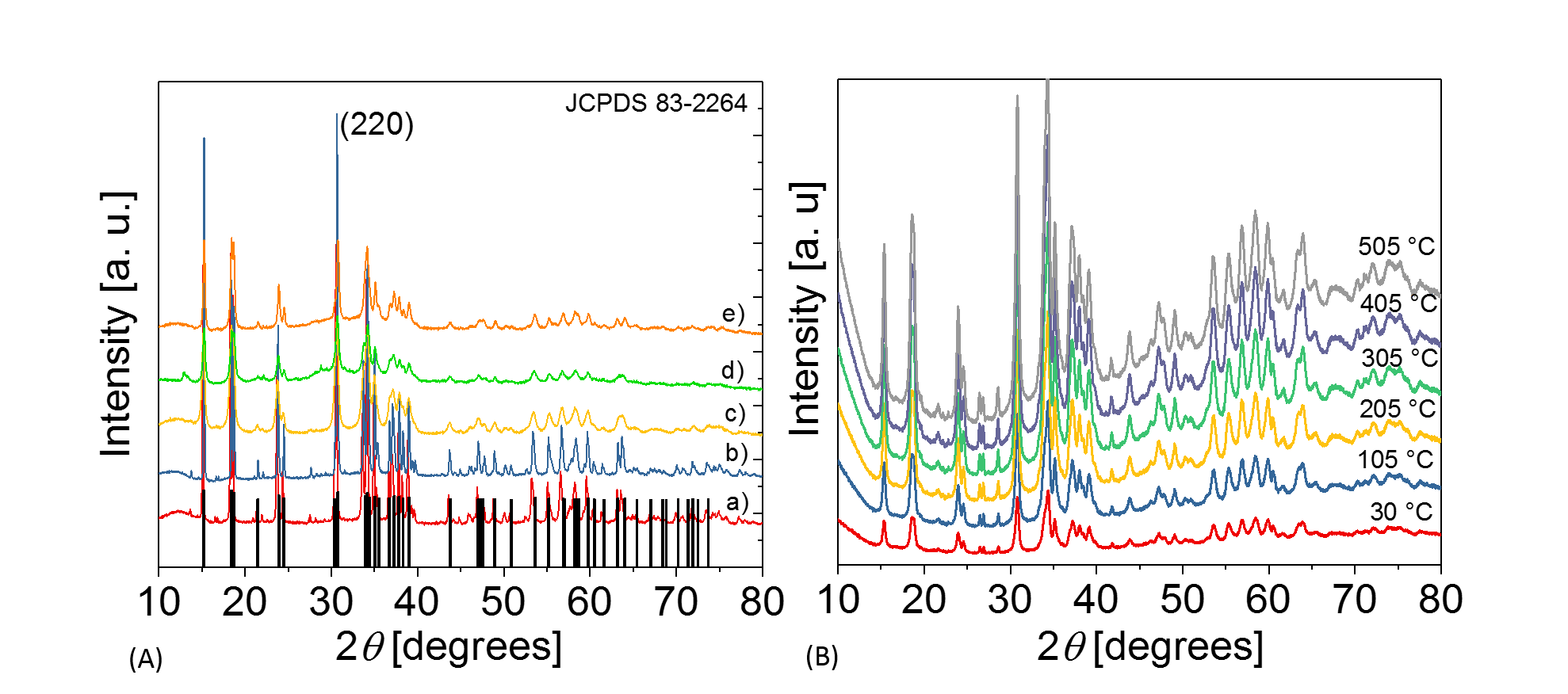 Figure 1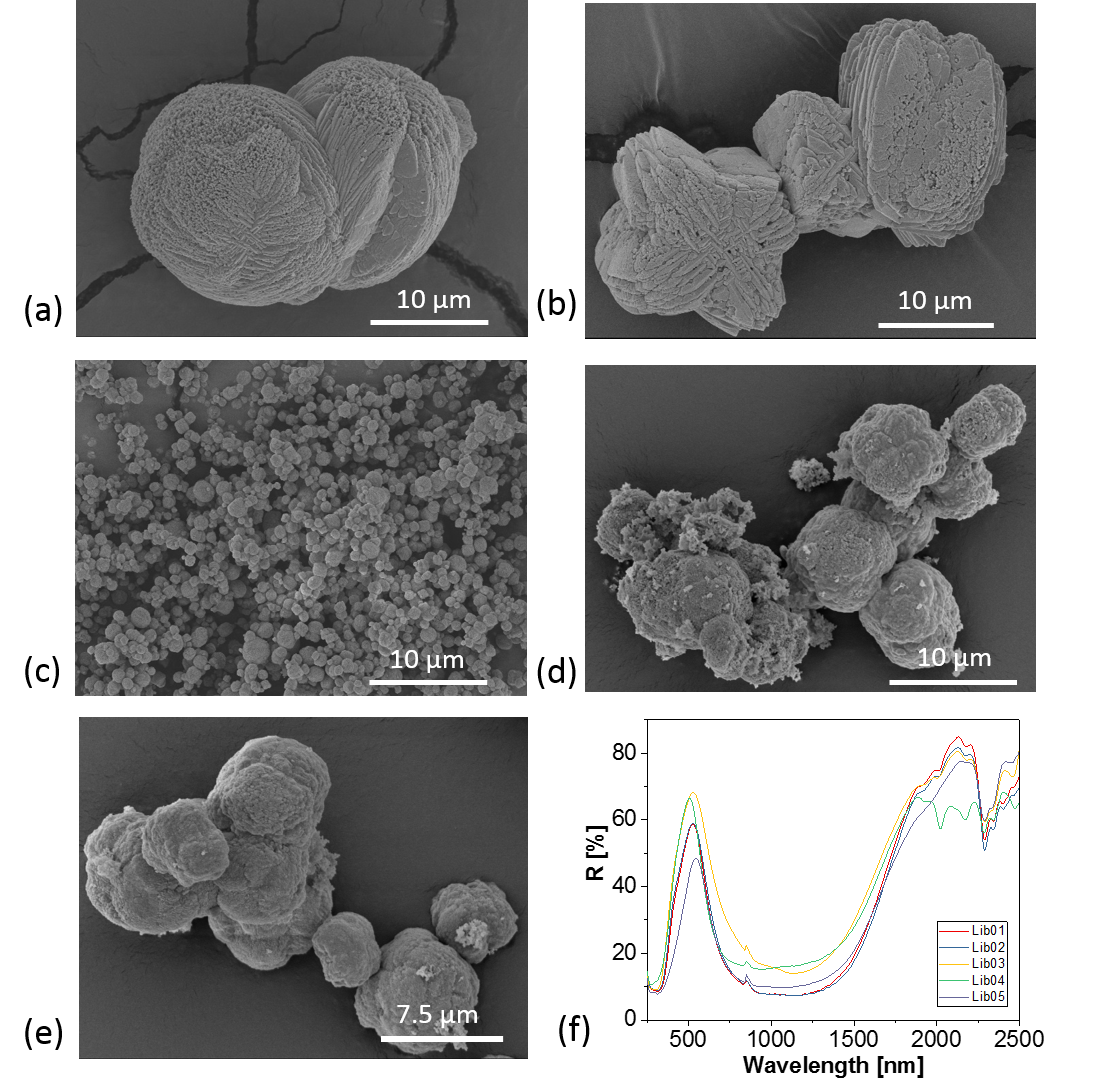 Figure 2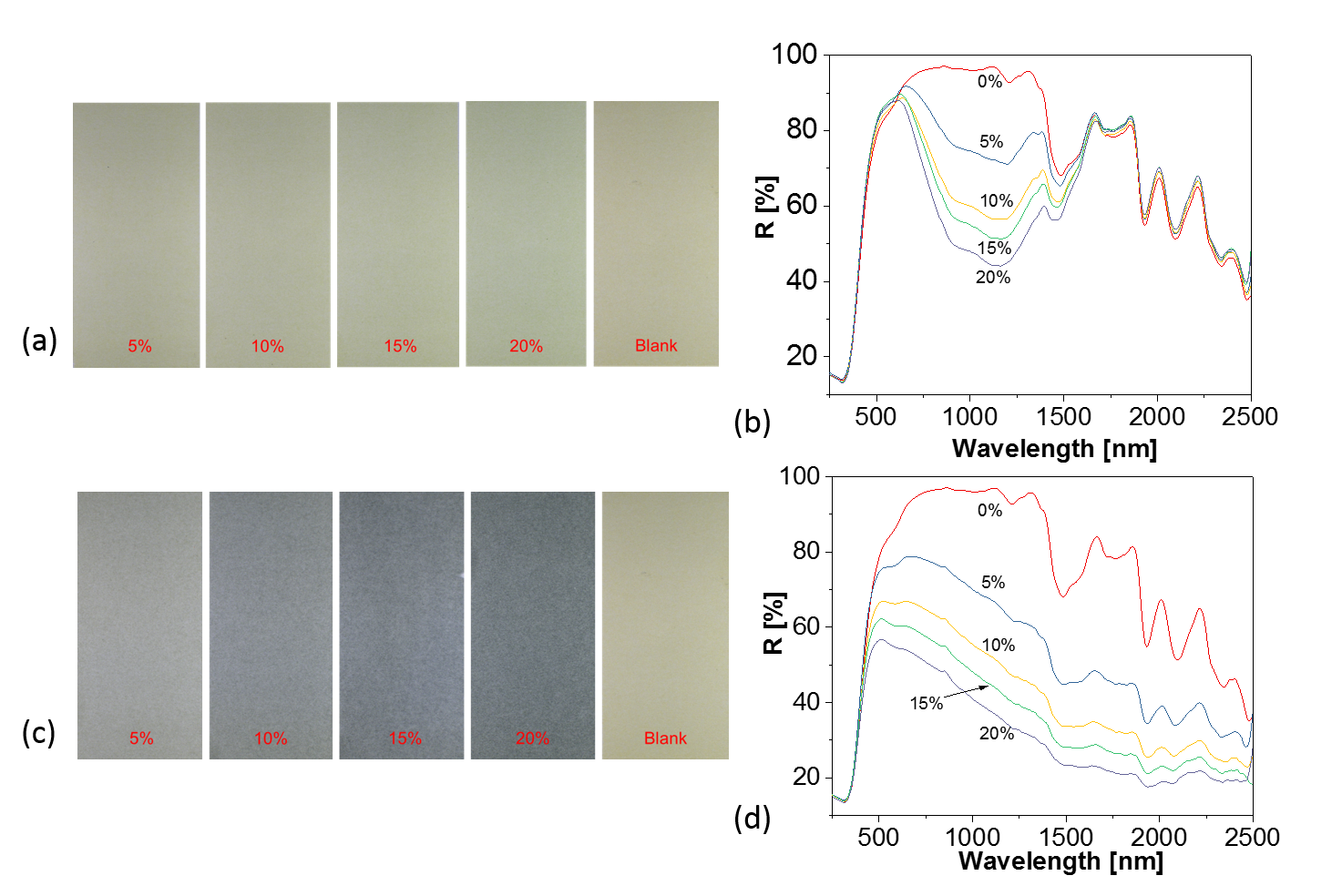 Figure 3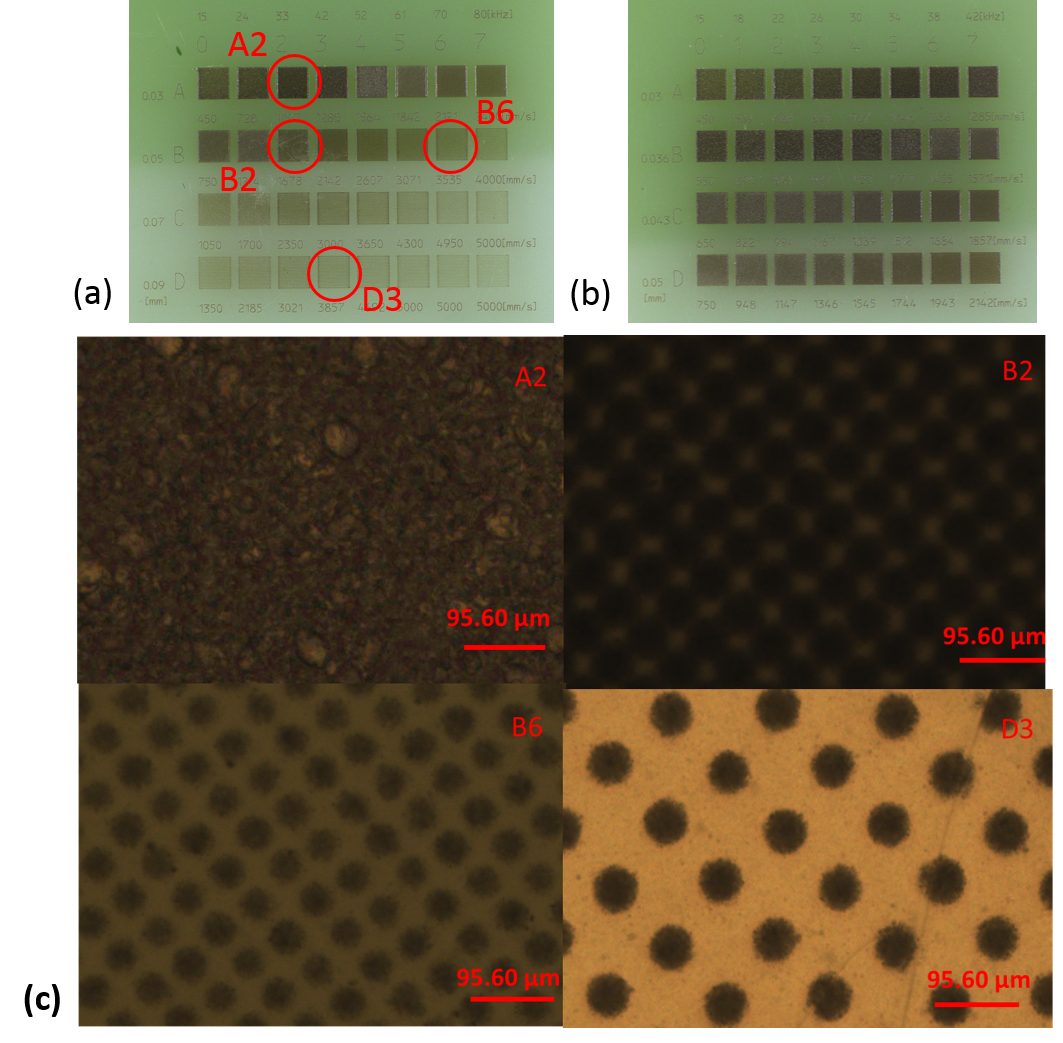 Figure 4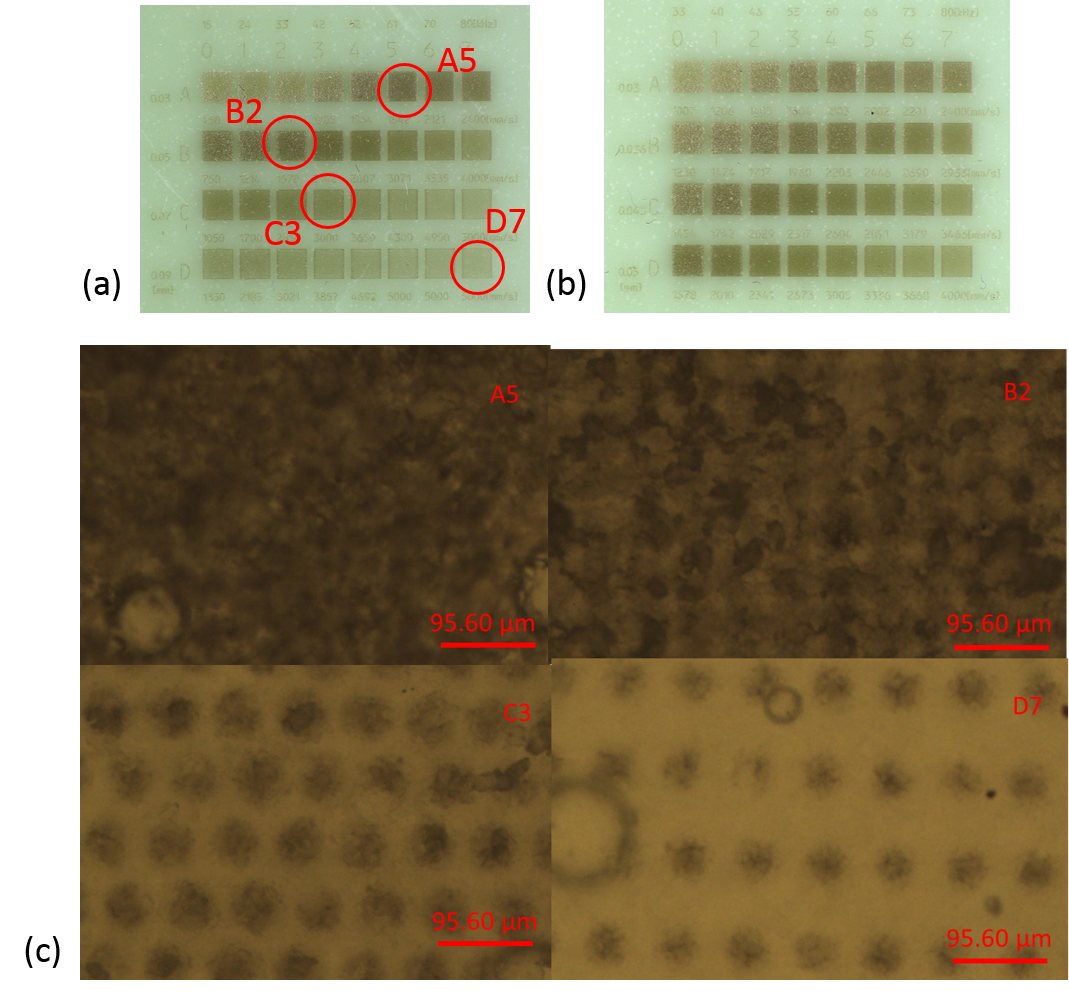 Figure 5SampleTemperature (°C)Ageing time (h)Temperature of calcination (°C)FWHM (220) (°)Crystallite size (220)a (nm)Lib011506-0.1748Lib021806-0.1653Lib036024-0.4419Lib04RT16-0.3723Lib05RT164000.2434Print test sampleL*a*b*IlluminantSTACu2PO4OH 20%93.95-3.5913.93310CPM10C 20%79.14-3.333.85310